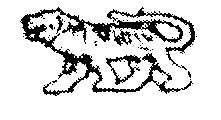 МУНИЦИПАЛЬНЫЙ КОМИТЕТГРИГОРЬЕВСКОЕ СЕЛЬСКОЕ ПОСЕЛЕНИЕМИХАЙЛОВСКИЙ МУНИЦИПАЛЬНЫЙ РАЙОНПРИМОРСКИЙ КРАЙРЕШЕНИЕ.                                      16.03.2021г.                                  с.Григорьевка                                                        №8                                    О внесении изменений в Решение от 22.11.2018г №31 «Об утверждении Порядка размещения сведений о доходах, расходах, об имуществе и обязательствах имущественного характера лиц, замещающих муниципальные должности и членов их семей в информационно-телекоммуникационной сети «Интернет» и предоставления этих сведений общероссийским средствам массовой информации для опубликования»( в редакции решения от 25.12.2020г №18)   В соответствии с Федеральными законами от 6 октября 2003 года № 131-ФЗ «Об общих принципах организации местного самоуправления в Российской Федерации», от               25 декабря 2008 года № 273-ФЗ «О противодействии коррупции», от 3 декабря 2012 года № 230-ФЗ «О контроле за соответствием расходов лиц, замещающих государственные должности, и иных лиц их доходам», Указом Президента Российской Федерации от 08.07.2013г №613 «Вопросы противодействия коррупции», Уставом Григорьевского сельского поселения,  на основании  Экспертного заключения от 01.03.2021г №82-эз Министерства государственно-правового управления  Приморского края, муниципальный комитет Григорьевского сельского поселенияРЕШИЛ: 1. Внести в Решение от 22.11.2018г №31 «Об утверждении Порядка размещения сведений о доходах, расходах, об имуществе и обязательствах имущественного характера лиц, замещающих муниципальные должности и членов их семей в информационно-телекоммуникационной сети «Интернет» и предоставления этих сведений общероссийским средствам массовой информации для опубликования» следующие изменения и дополнения:1.1 Подпункт «г» пункта 2 Порядка после слов «совершены сделки» дополнить словами «(совершена сделка)», слово «иного» заменить словом «другого», после слов «в уставных (складочных) капиталах организаций,» дополнить словами «цифровых финансовых активов, цифровой валюты,»,  после слов «сумма таких сделок» дополнить словами «(сумма такой сделки)».2. Настоящее решение вступает в силу со дня его официального обнародования в местах, установленных Уставом Григорьевского  сельского поселения.Глава Григорьевского сельского поселения                                                            А.С. Дрёмин                                                                                    